Hola a todos.Si les genera un error como el mío donde no se puede instalar por alguna razón el créate-react- app, les dejo los pasos que seguí para solucionarlo.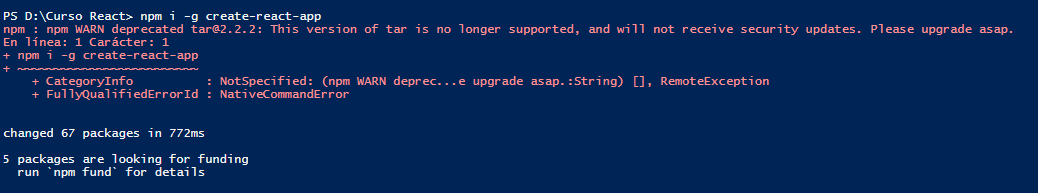 Debes ejecutar el powershell como administrador y ejecutar el comando Set-ExecutionPolicy Unrestricted, esto va quitar las restricciones.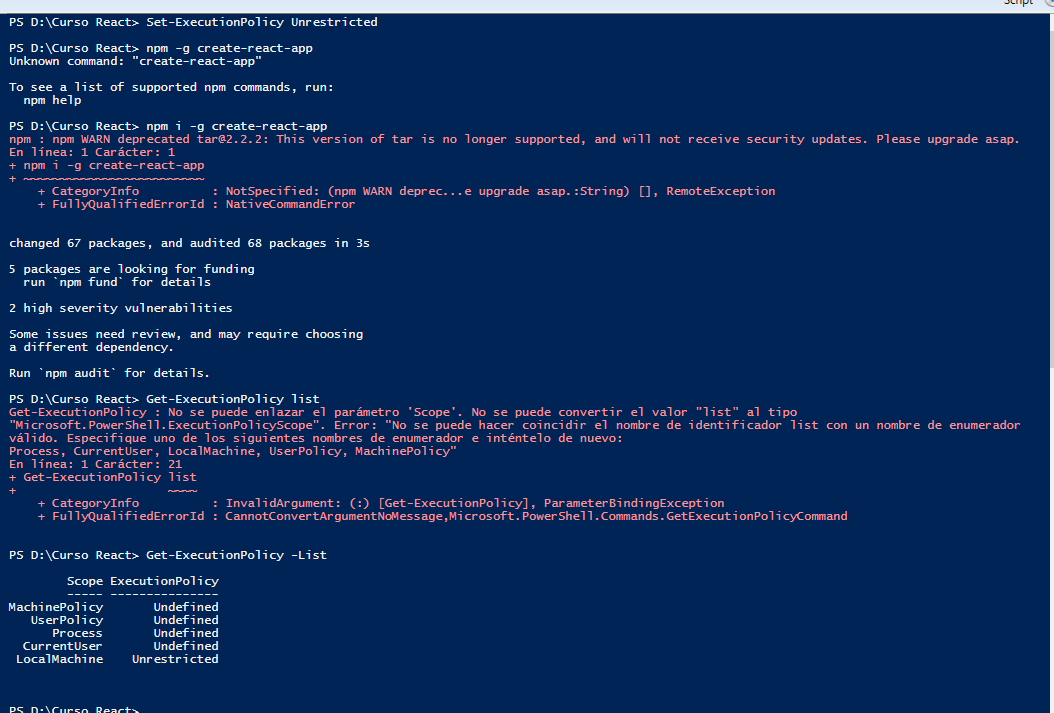 Posteriormente ejecute la siguiente líneanpm install tar@6 -gy por último ejecutar el comando npx create-react-app nombre_proyecto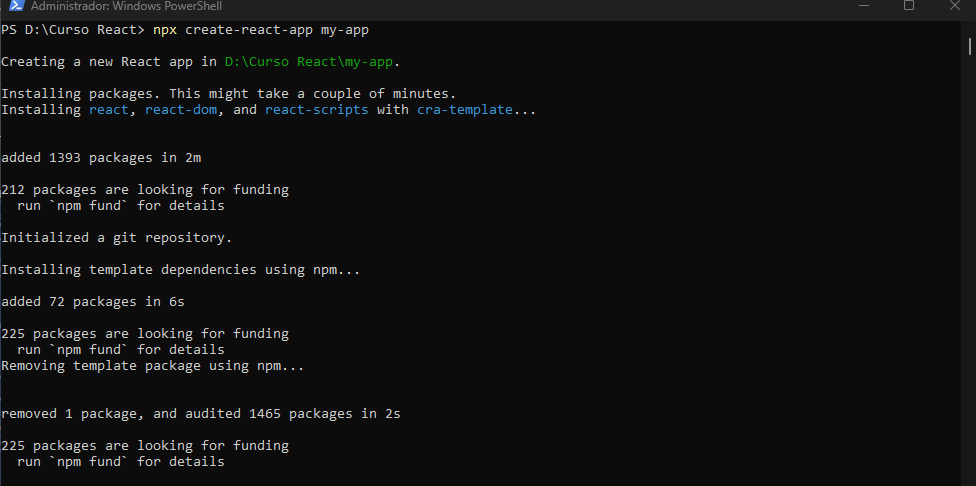 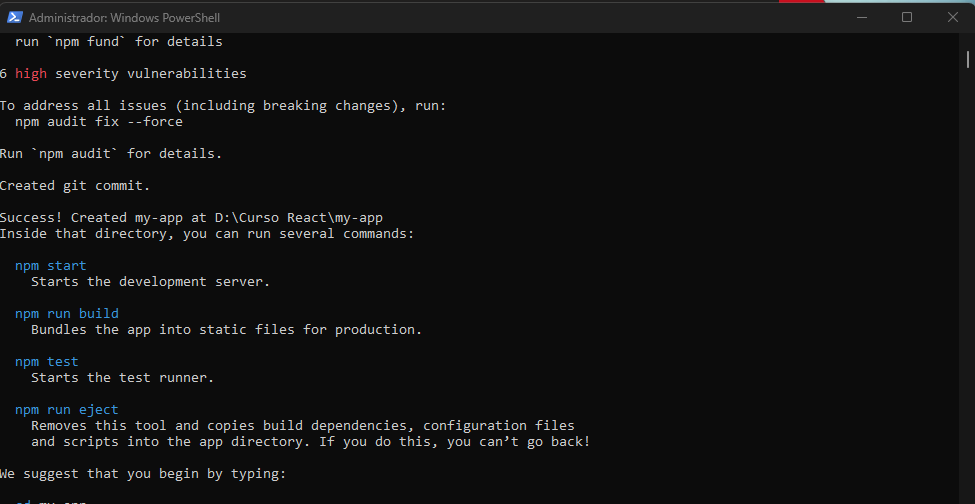 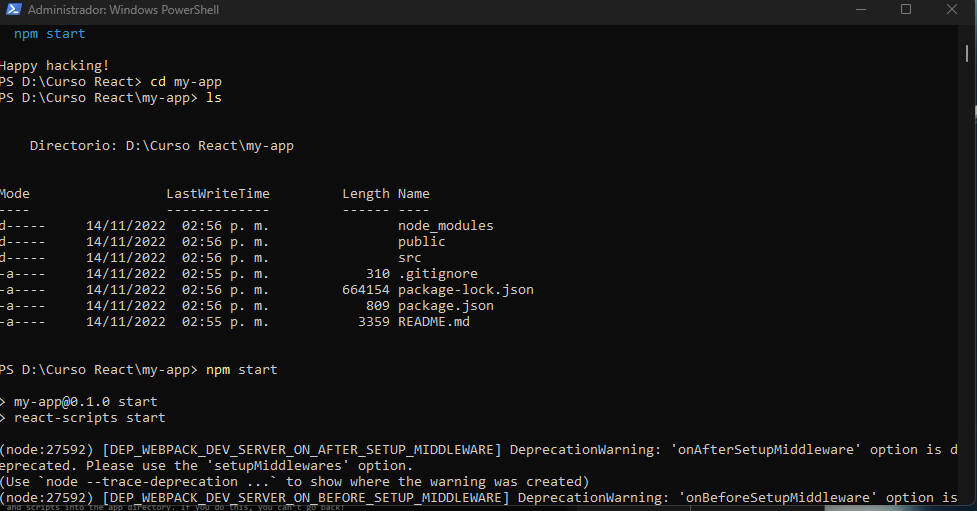 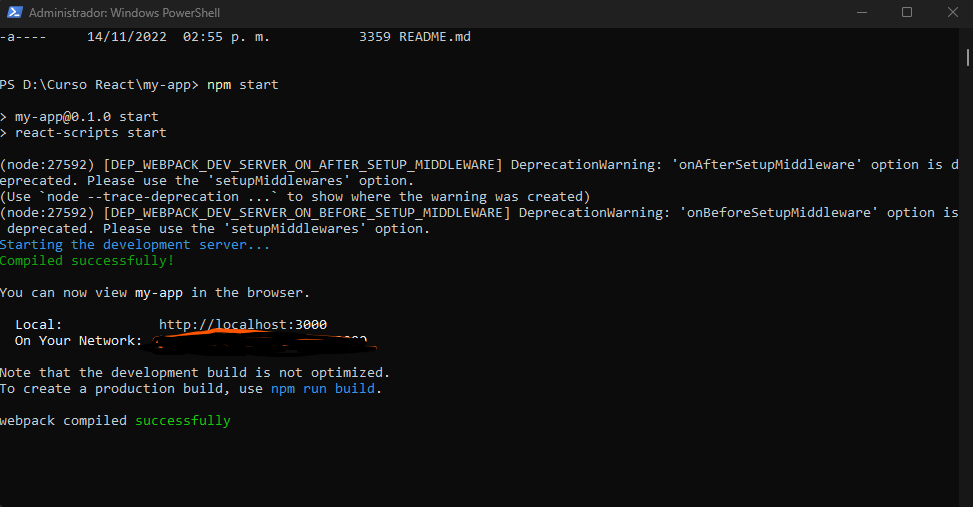 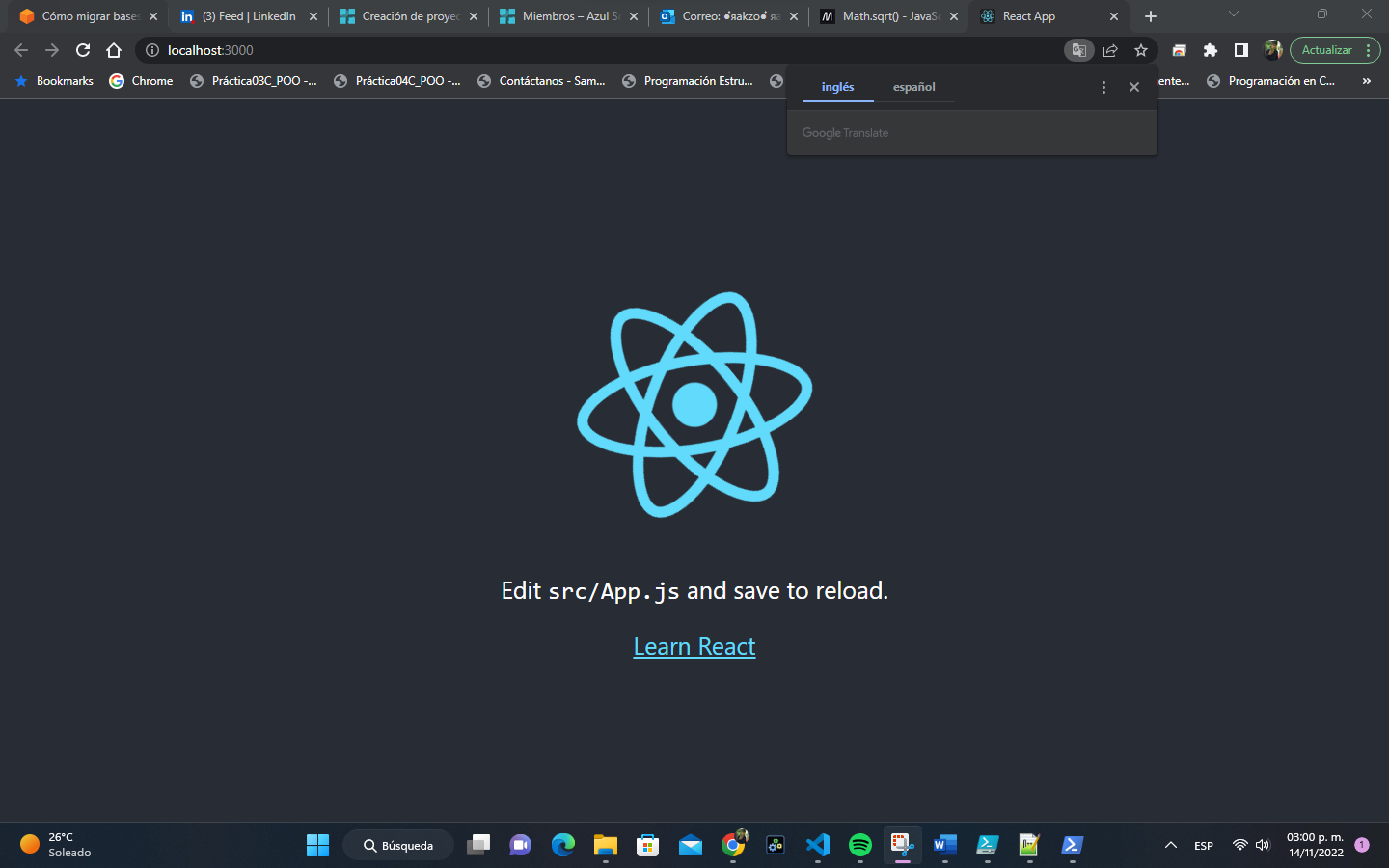 